Образец углового бланка письма МИТХТ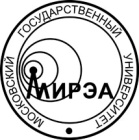 МИНОБРНАУКИ РОССИИФедеральное государственное бюджетное образовательное учреждение высшего образования«Московский технологический университет»МИТХТпросп. Вернадского, д. 86,  Москва, 119571
тел.: +7 (495) 246 05 55, факс: +7 (499) 600 83 00е-mail: mirea@mirea.ru, http://www.mirea.ru_______________№_________________на № _____________от_____________